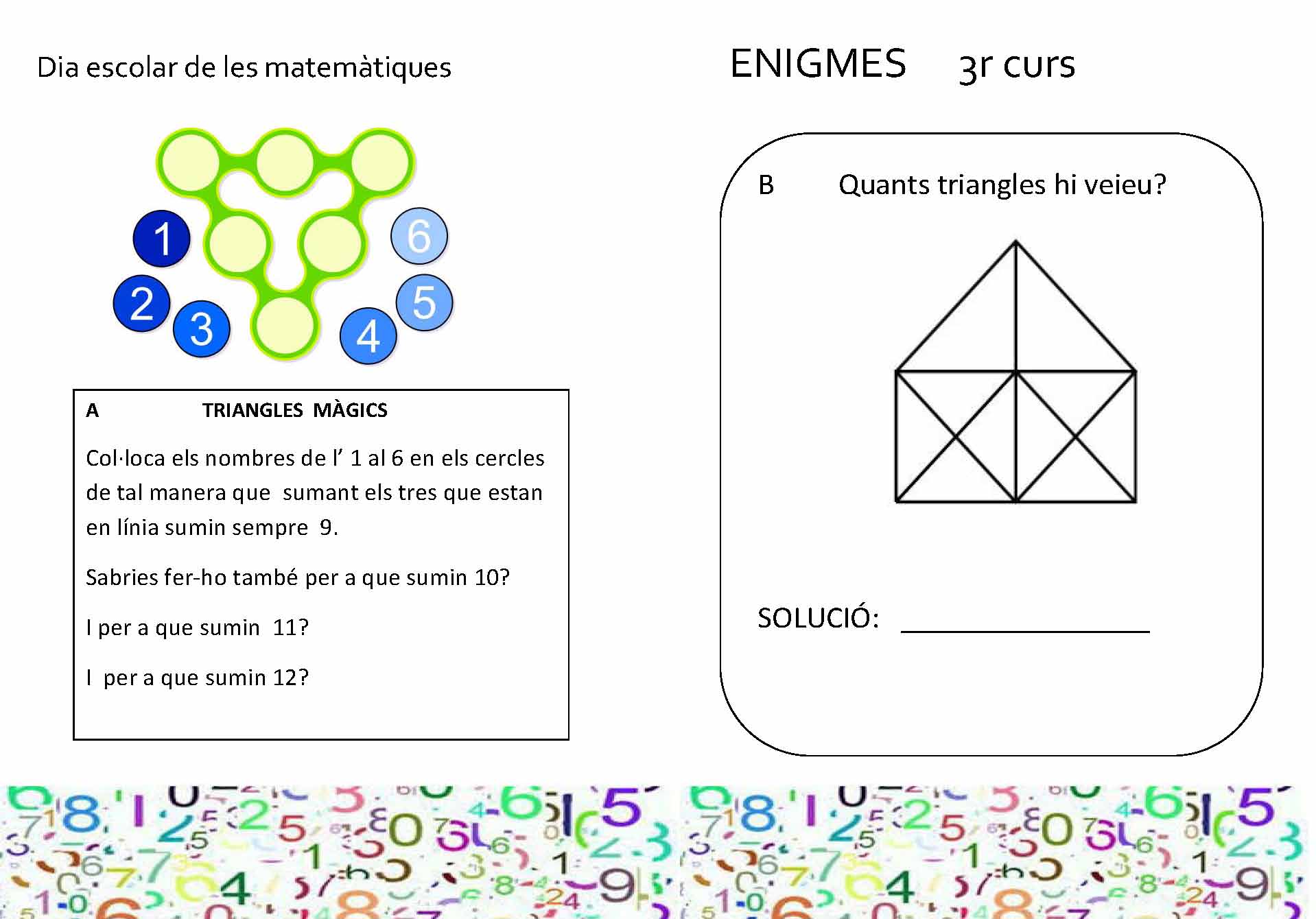 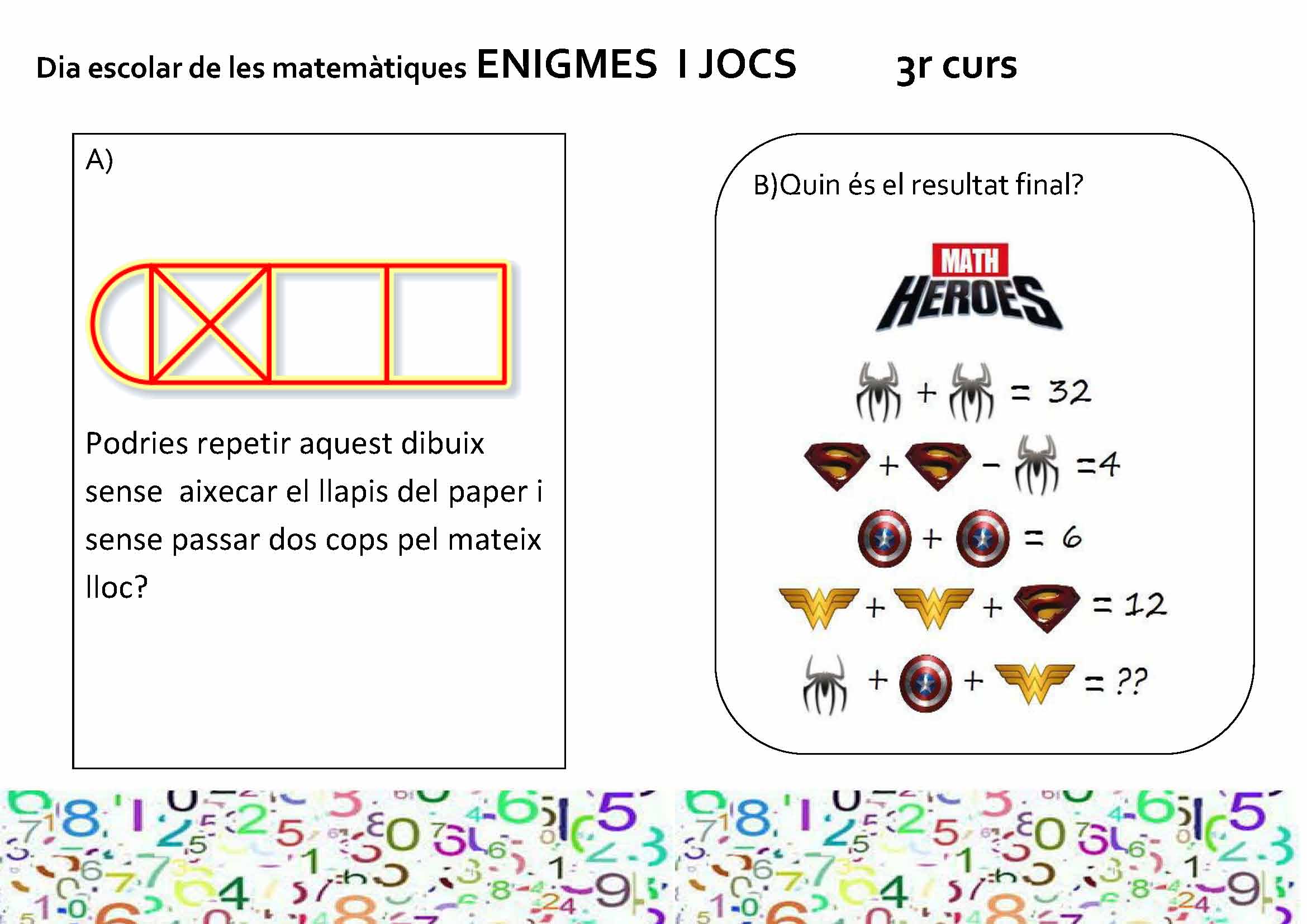 ENIGMES  3r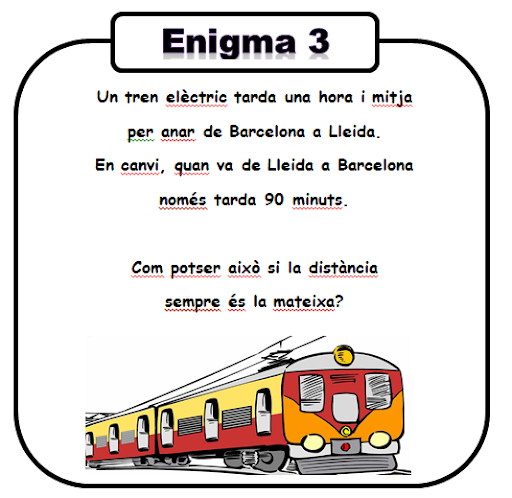 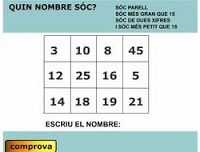 ENIGMES 4t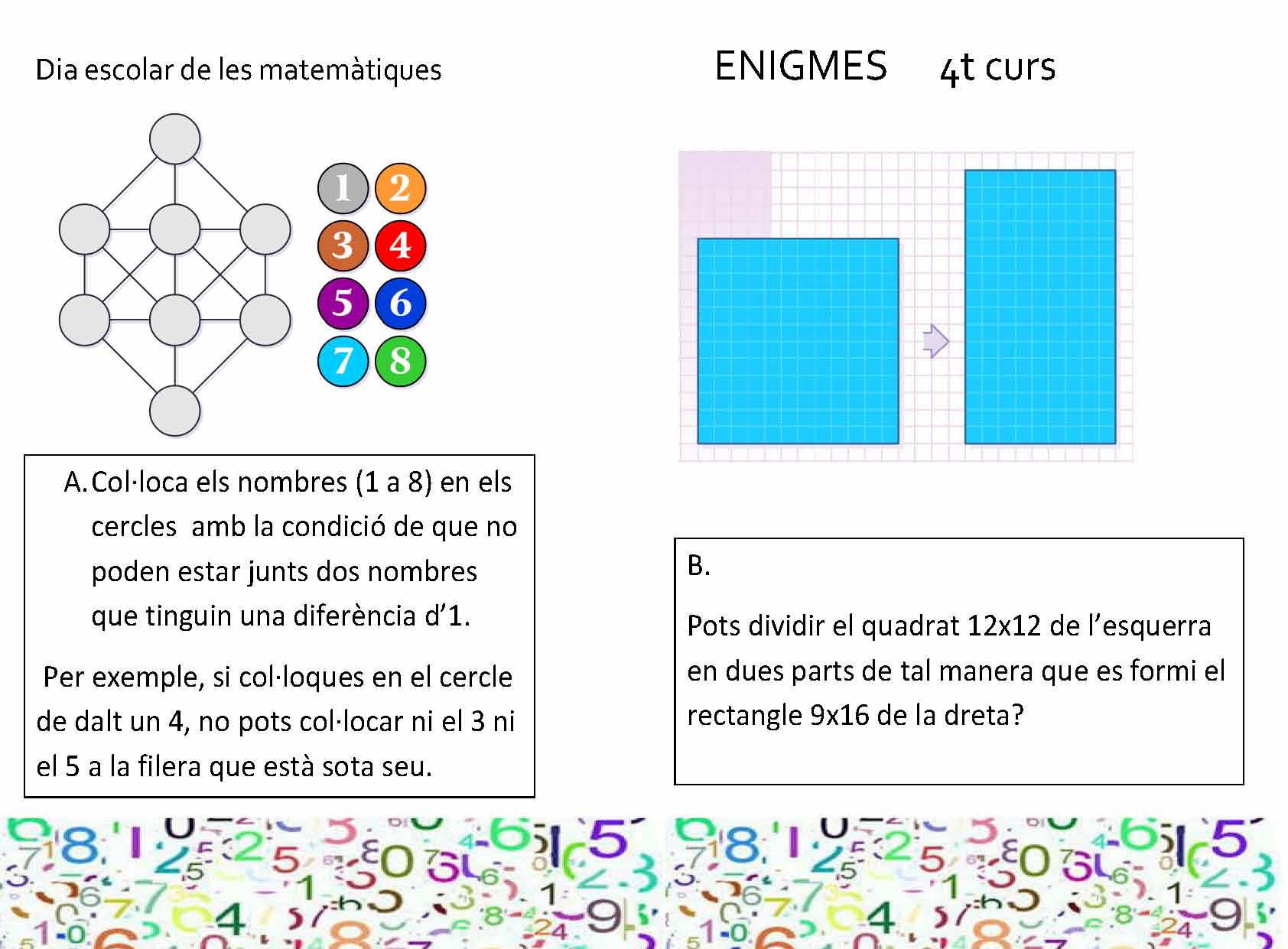 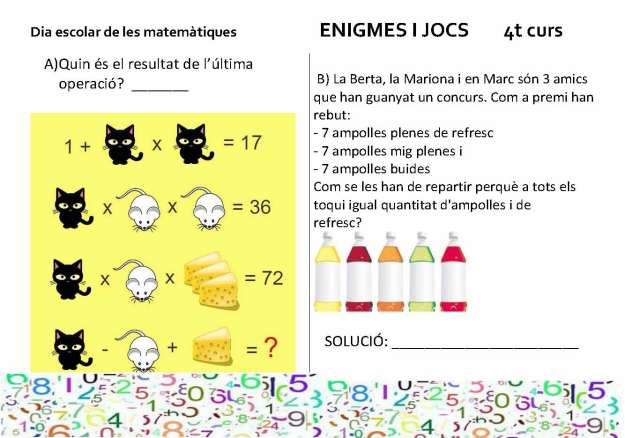 ENIGMES 4t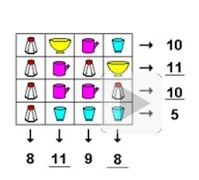 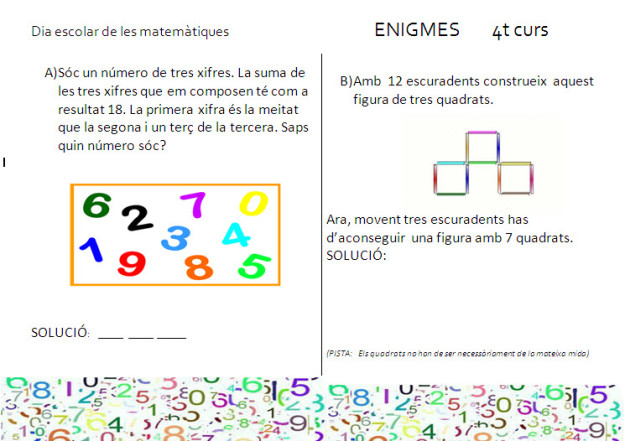 En l’enigme dels escuradents, si n’aconsegueixes 5 de quadrats, ja està bé.